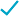 SOCIAL BUSINESS MODEL CANVAS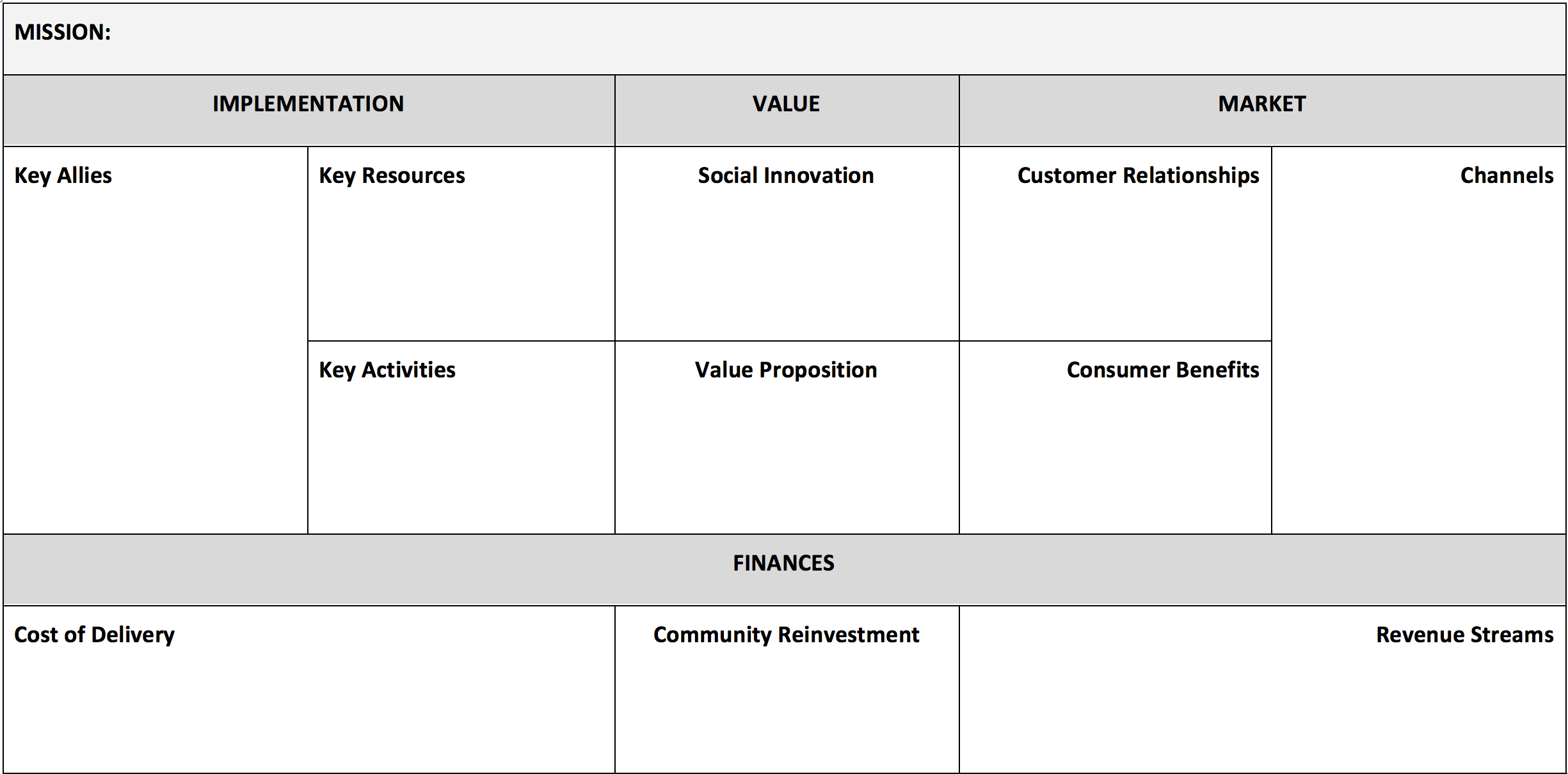 